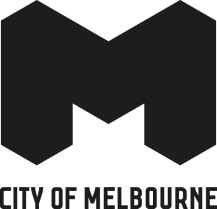 Additional resources on Bandung, Indonesia
Open Innovation Competition 2019 Indonesia information AusTrade – ICT trends and opportunities in IndonesiaAusTrade – Infrastructure trends and opportunities in IndonesiaAsiaLink Business – Doing business in Indonesia Indonesia’s Traffic WoesBandung information Data sources from City of Bandung competition (some are in English, some are in Bahasa Indonesia)The Smart City Vision and Green Growth in Bandung PDF (512KB)Bandung: Transformed by connectivity PDF (1.95MB)Liveable and Sustainable Cities - Bandung: City as a happiness project (Page 54 has case study of Bandung) PDF (4.27MB)Australia-Indonesia organisations Australia Indonesia Centre (at Monash)Australia Indonesia Business CouncilAustralia Indonesia Youth AssociationUniversity of Melbourne Indonesian Alumni Association